BA STAY ABROAD AGREEMENT SHEETDepartment of English, University of Bern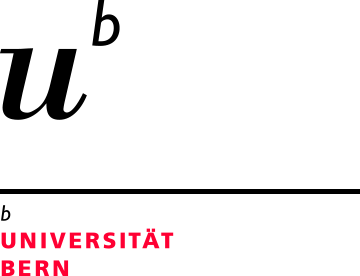 To be filled in by student and completed and signed by International Coordinator Student’s name: _______________________________      Matriculation number:_______________________________	□ Major        □ MinorPLANNING YOUR STAY ABROAD:
A) Duration, Nature, and ETCS Accrediation of Stay Abroad B) ECTS points to be credited for courses taken at host university (max. 30 ECTS)WB = Wahlbereich / Electives Bachelor (graded); WL = Wahlleistung / Electives in the Department (ungraded); FZ = Freiwillige Zusatzleistungen / Additional optional attainments (graded or ungraded)B1) SEMP learning agreement (if applicable)  separate formC) Completing your Stay AbroadOnce you have completed your stay abroad requirement (whether done in one go or divided into several parts), please submit a complete dossier, in one email, to the International Coordinator so it can be processed and your points entered into KSL.□ 	The original Stay Abroad Agreement Sheet□ 	Proof of the duration of the stay (e.g. flight tickets)□	A 750 words report or a podast to be uploaded on the Stay Abroad Ilias site□	Filled-in Submission SheetAnd either: □ 	A university transcript; or other certificate; or□ 	A letter from the student’s employer/manager confirming a) duration (exact dates) of employment and 
b) percentage worked = min 40% (= 16 hours) Please note: The IC will not keep copies of your stay abroad documents on your behalf, please make sure to keep any copies of any documents signed by or submitted to the IC. Date: 									Signature student: 							Signature IC: 							                                       Duration of stayProjected activityECTS6 months (23+ weeks)105 months (19-22 weeks)84 months (15-18 weeks)63 months (11-14 weeks)52 months (7-10 weeks)41 month (4-6 weeks)3Course titleHost UniSem/Lect Graded / UngradedECTSUnibe
WB/OC/FZ